F1.E2.b.H2 Sectores potenciales y flujos de mercadoEsta herramienta ofrece un modelo sencillo para elaborar un resumen de las conclusiones sobre sectores potenciales para el desarrollo de microemprendimientos, tras el análisis de información secundaria, permitiendo añadir mapas o esquemas extraídos de dichas fuentes.Ámbito geográfico del análisis:Indicar si el análisis se refiere a un distrito, una región, etc.   Resumen de sectores potenciales Resumen de sectores potenciales Resumen de sectores potenciales Resumen de sectores potenciales Resumen de sectores potenciales Resumen de sectores potenciales Resumen de sectores potenciales Resumen de sectores potenciales 1. Información "macro" sobre los principales sectores económicos de la región en que se sitúa la zona objetivo (lista de sectores e información relevante)1. Información "macro" sobre los principales sectores económicos de la región en que se sitúa la zona objetivo (lista de sectores e información relevante)1. Información "macro" sobre los principales sectores económicos de la región en que se sitúa la zona objetivo (lista de sectores e información relevante)1. Información "macro" sobre los principales sectores económicos de la región en que se sitúa la zona objetivo (lista de sectores e información relevante)1. Información "macro" sobre los principales sectores económicos de la región en que se sitúa la zona objetivo (lista de sectores e información relevante)1. Información "macro" sobre los principales sectores económicos de la región en que se sitúa la zona objetivo (lista de sectores e información relevante)1. Información "macro" sobre los principales sectores económicos de la región en que se sitúa la zona objetivo (lista de sectores e información relevante)1. Información "macro" sobre los principales sectores económicos de la región en que se sitúa la zona objetivo (lista de sectores e información relevante)1. Información "macro" sobre los principales sectores económicos de la región en que se sitúa la zona objetivo (lista de sectores e información relevante)Agricultura ManufacturaServiciosComercioAgricultura ManufacturaServiciosComercioAgricultura ManufacturaServiciosComercioAgricultura ManufacturaServiciosComercioAgricultura ManufacturaServiciosComercioAgricultura ManufacturaServiciosComercioAgricultura ManufacturaServiciosComercioAgricultura ManufacturaServiciosComercioAgricultura ManufacturaServiciosComercio2. Oportunidades económicas existentes a corto y medio plazo (principales actividades de subsistencia, recursos naturales/económicos disponibles)2. Oportunidades económicas existentes a corto y medio plazo (principales actividades de subsistencia, recursos naturales/económicos disponibles)2. Oportunidades económicas existentes a corto y medio plazo (principales actividades de subsistencia, recursos naturales/económicos disponibles)2. Oportunidades económicas existentes a corto y medio plazo (principales actividades de subsistencia, recursos naturales/económicos disponibles)2. Oportunidades económicas existentes a corto y medio plazo (principales actividades de subsistencia, recursos naturales/económicos disponibles)2. Oportunidades económicas existentes a corto y medio plazo (principales actividades de subsistencia, recursos naturales/económicos disponibles)2. Oportunidades económicas existentes a corto y medio plazo (principales actividades de subsistencia, recursos naturales/económicos disponibles)2. Oportunidades económicas existentes a corto y medio plazo (principales actividades de subsistencia, recursos naturales/económicos disponibles)2. Oportunidades económicas existentes a corto y medio plazo (principales actividades de subsistencia, recursos naturales/económicos disponibles)Lista de oportunidades identificadas Ejemplos, para adaptar al contextoCorto plazoCorto plazoCorto plazoMedio plazoMedio plazoMedio plazoMedio plazoObservacionesLista de oportunidades identificadas Ejemplos, para adaptar al contexto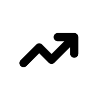 ObservacionesAgriculturaAgriculturaAgriculturaAgriculturaAgriculturaAgriculturaAgriculturaAgriculturaAgriculturaHorticulturaAviculturaPiscicultura…Manufactura Manufactura Manufactura Manufactura Manufactura Manufactura Manufactura Manufactura Manufactura Producción textilCarpinteríaMobiliarioProcesado de alimentos…ServiciosServiciosServiciosServiciosServiciosServiciosServiciosServiciosServiciosTurismo, viajesrestaurantes, comidas preparadasSalud, bienestarTransporte …ComercioComercioComercioComercioComercioComercioComercioComercioComercioAgroalimentación (minorista) local/regional...Comercio minorista de...Exportación/importación de...Flujos de mercado Flujos de mercado Flujos de mercado Flujos de mercado Flujos de mercado El siguiente apartado resume los principales flujos del mercado. Se recomienda desarrollar esta herramienta conjuntamente con todos los miembros del equipo, para poner en común los conocimientos y comprensión del contexto.El siguiente apartado resume los principales flujos del mercado. Se recomienda desarrollar esta herramienta conjuntamente con todos los miembros del equipo, para poner en común los conocimientos y comprensión del contexto.El siguiente apartado resume los principales flujos del mercado. Se recomienda desarrollar esta herramienta conjuntamente con todos los miembros del equipo, para poner en común los conocimientos y comprensión del contexto.El siguiente apartado resume los principales flujos del mercado. Se recomienda desarrollar esta herramienta conjuntamente con todos los miembros del equipo, para poner en común los conocimientos y comprensión del contexto.El siguiente apartado resume los principales flujos del mercado. Se recomienda desarrollar esta herramienta conjuntamente con todos los miembros del equipo, para poner en común los conocimientos y comprensión del contexto.Principales flujos de bienes y servicios (ganado, cereales, textil, mano de obra, etc.) con otras regiones del país o con los países vecinos (en ambas direcciones). Principales flujos de bienes y servicios (ganado, cereales, textil, mano de obra, etc.) con otras regiones del país o con los países vecinos (en ambas direcciones). Principales flujos de bienes y servicios (ganado, cereales, textil, mano de obra, etc.) con otras regiones del país o con los países vecinos (en ambas direcciones). Principales flujos de bienes y servicios (ganado, cereales, textil, mano de obra, etc.) con otras regiones del país o con los países vecinos (en ambas direcciones). Principales flujos de bienes y servicios (ganado, cereales, textil, mano de obra, etc.) con otras regiones del país o con los países vecinos (en ambas direcciones). Lista de bienes/servicios Ejemplos, para adaptar al contextoENTRADAOrigenSALIDADestinoGanadoXRegión BCaféXRegión BMano de obraXRegión CPaís vecino….Si es posible, representar los principales flujos en un mapa o diagrama.Ejemplo de mapas o diagramas (Región A) Si es posible, representar los principales flujos en un mapa o diagrama.Ejemplo de mapas o diagramas (Región A) Si es posible, representar los principales flujos en un mapa o diagrama.Ejemplo de mapas o diagramas (Región A) Si es posible, representar los principales flujos en un mapa o diagrama.Ejemplo de mapas o diagramas (Región A) Si es posible, representar los principales flujos en un mapa o diagrama.Ejemplo de mapas o diagramas (Región A) 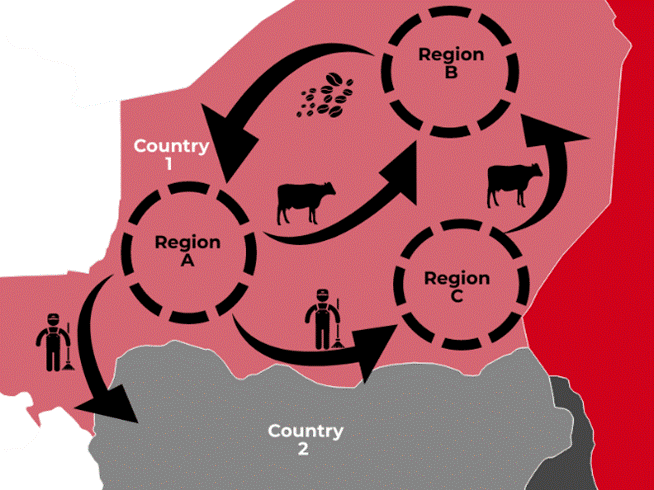 